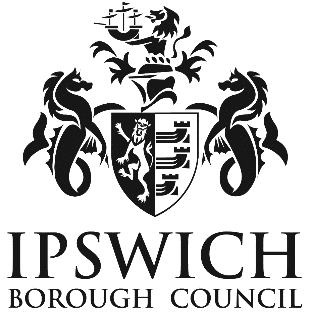 Land Contamination QuestionnaireFor small (1 or 2 dwelling) housing developments on existing residential or greenfield sites.Q1. Please give a brief description of the current state of the site and a description of any existing buildings and their current and former uses.Q2. Please give a brief description of the proposed layout of the site, including any hard landscaping and garden areas planned for the development (Please provide a plan of the location of these areas)Q3. Please describe the type of land usage currently surrounding your site.Q4. Has any of the above surrounding land uses affected the application site?Yes 	NoIf Yes then please provide further informationQ5. Please provide an independent Environmental Search report for the site. These can be obtained online from several environmental search report companies and should cost no more than £50. Please also provide your own comments about previous land use and previous surrounding land use of the application siteQ6. Are there any fuel storage facilities on the site including underground and above ground petrol, diesel or domestic heating oil tanks?Yes              	NoIf Yes then please provide further information, including condition and history of leaks?Q7. Are there any known infilled pits, wells or ponds on the site?Yes 	No 	If Yes then please provide further informationQ8. Is there any staining, smells or other evidence of spillages or contamination on the site?Yes	No If Yes then please provide further informationBefore signing the below, please make sure you have attached the following:A plan of the proposed layout including garden and hard landscape areasAn Environmental Search ReportBy signing below you are declaring that to the best of your knowledge, information and belief the information you have given is correct:Site Address:Proposal:North:East:West;South:Completed by:Print name:Sign:Date:Address:Email:Telephone No: